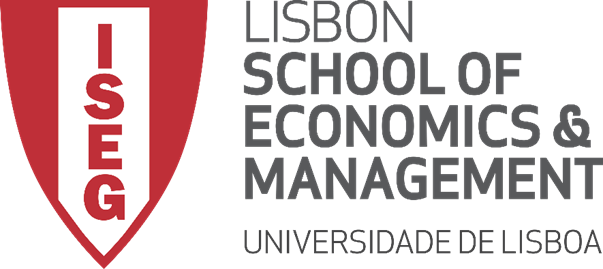 Master in Management (MiM)Project TitleAutor 1, Numero
Autor 2, Número
Autor 3, NúmeroManagement Information Systems ProjectCourse Coordinator:Prof. Carlos J. Costa, PhD. Associate ProfessorInformation Systems and Operation ManagementDepartment of ManagementMonth, 2020Structure of the project:Executive AbstractIntroductionThe introduction must include a short description of the context and context of the project. It also must include a description of the generic solution (Business and IS). The titles must use as font: Times New Roman 18.Texto must use as font Times New Roman 11.Business and Information Systems StrategyThis section must describe the corporate strategy. Describe the IT strategy and governance system. InfrastructureThis section must describe how the infrastructure will support the corporate systems? What solutions should be chosen? Why? Costs, Requirements.Main corporate applicationsWhat are the main corporate applications? What solutions should be chosen? Why? Costs, Requirements.IT Operations and Projects ManagementHow do you expect to implement? Present GANTT chart, RACI, project budget. ConclusionsThe conclusion must use the Laudon & Laudon Model, summarising the project. ReferencesStudents must use the APA V6 format.